Điểm chuẩn sư phạm kỹ thuật TPHCM qua các năm- Điểm chuẩn sư phạm kỹ thuật TPHCM năm 2023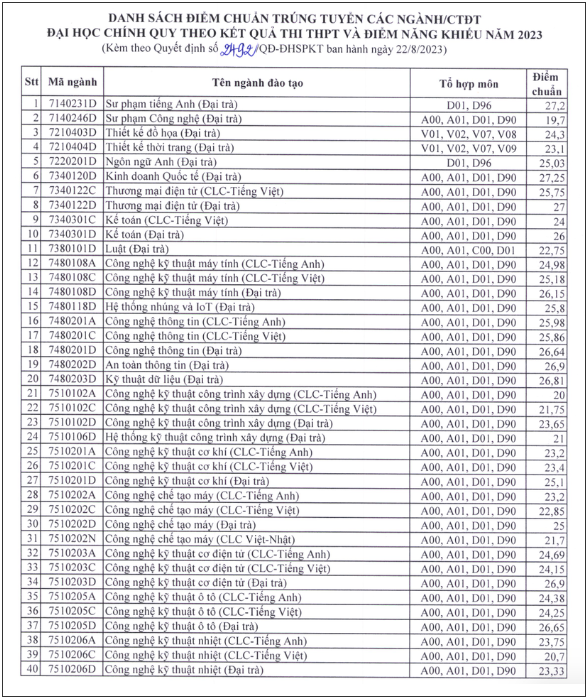 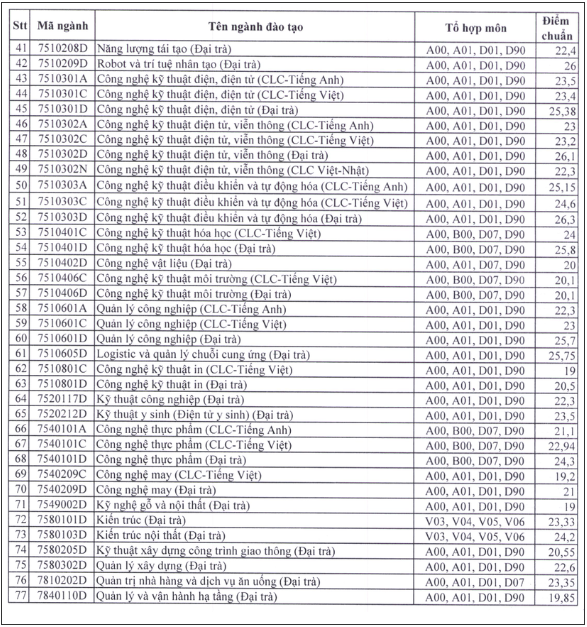 - Điểm chuẩn sư phạm kỹ thuật TPHCM năm 2022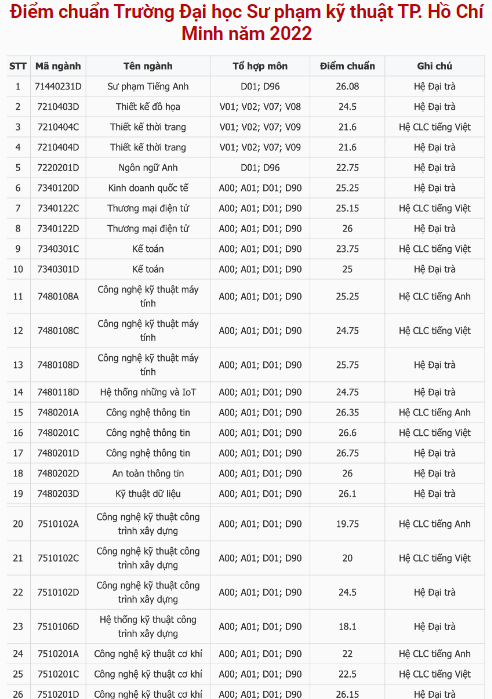 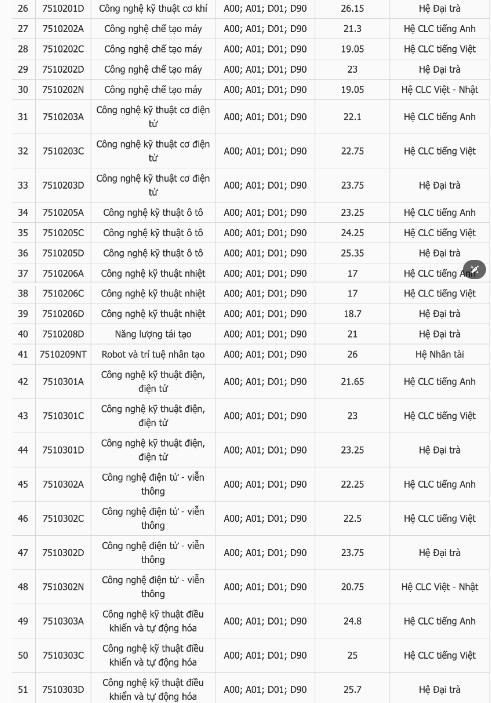 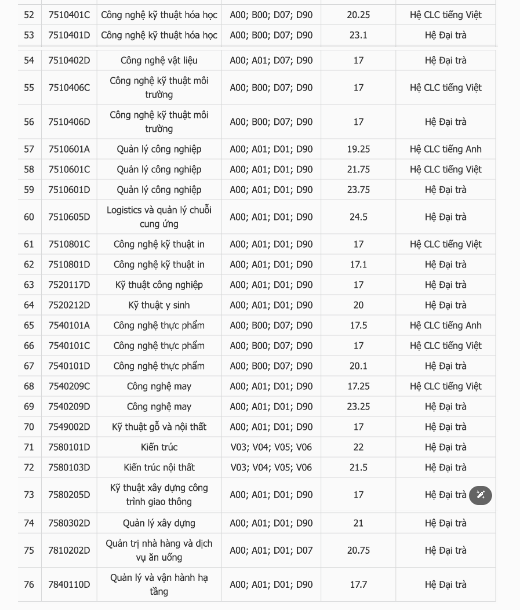 - Điểm chuẩn sư phạm kỹ thuật TPHCM năm 2021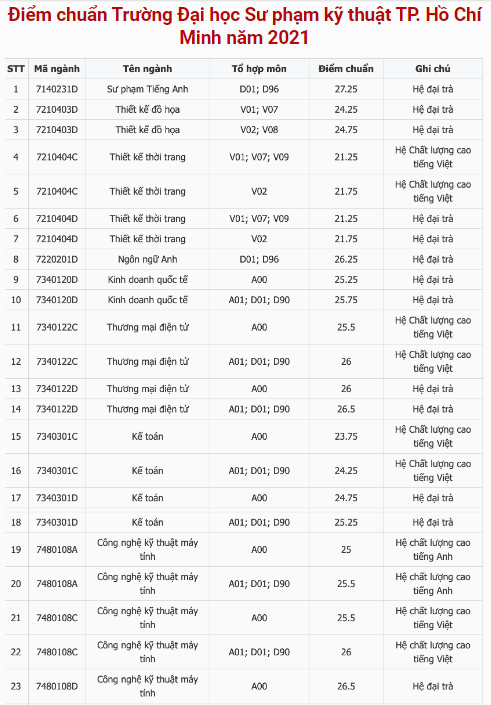 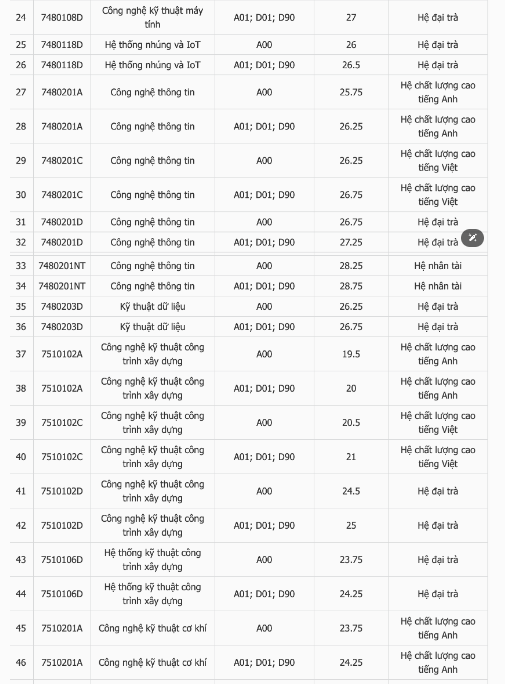 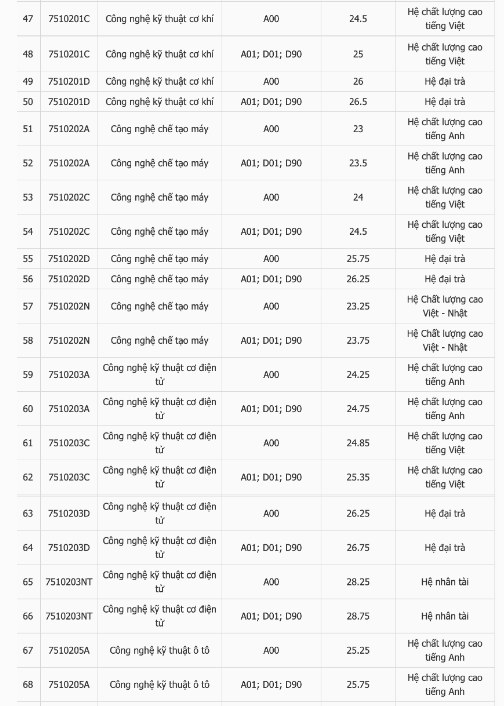 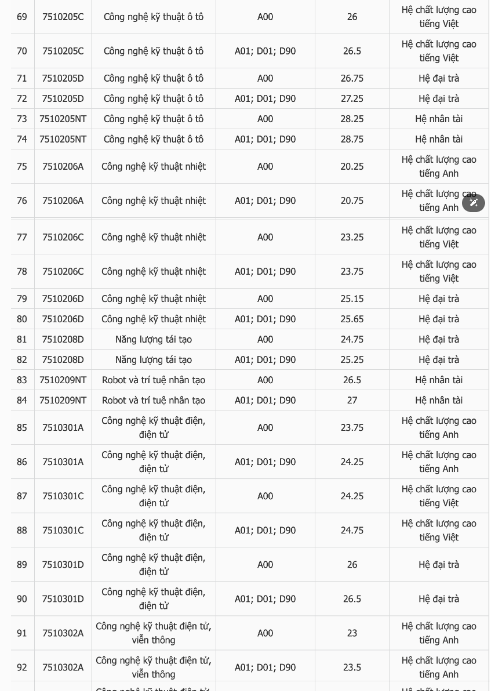 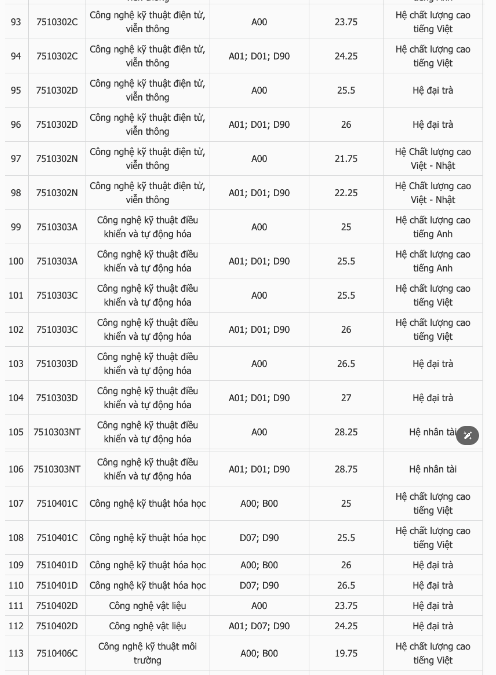 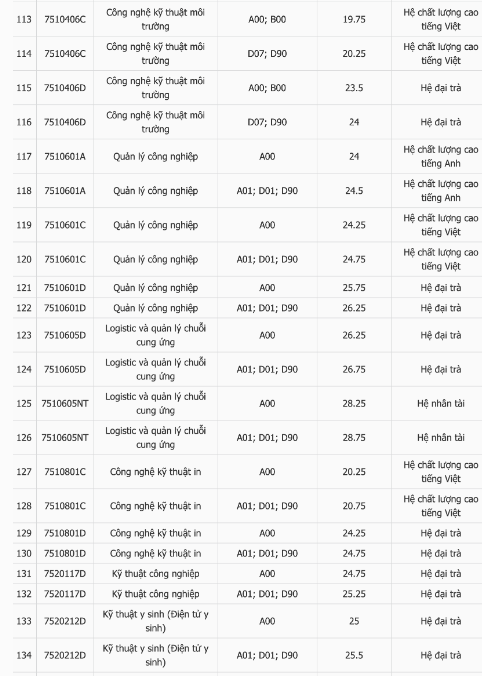 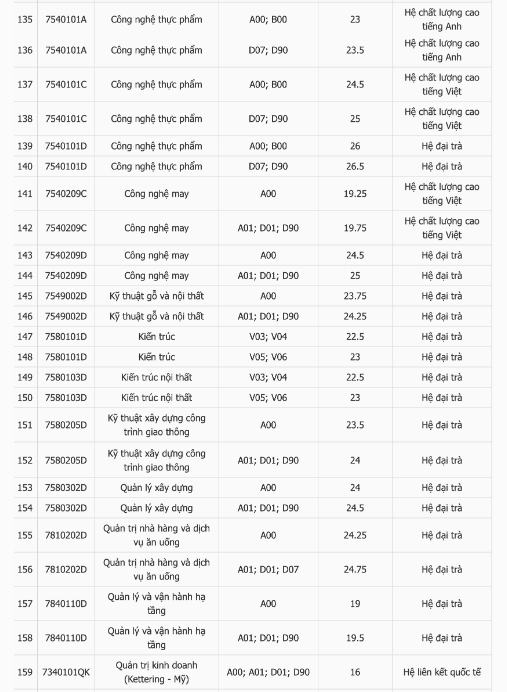 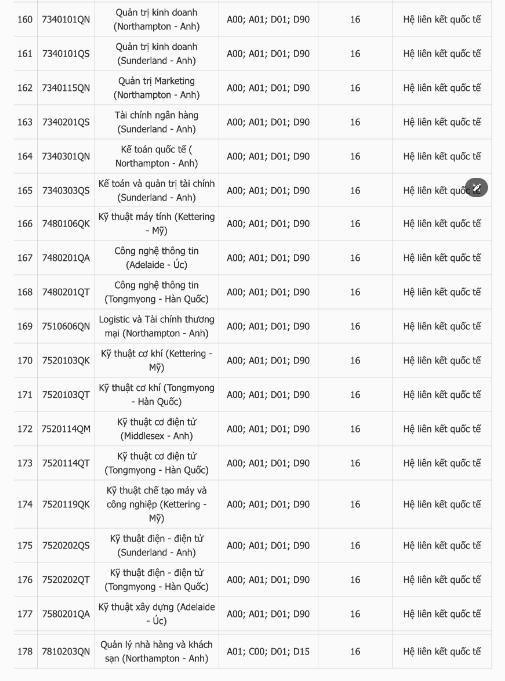 - Điểm chuẩn sư phạm kỹ thuật TPHCM năm 2020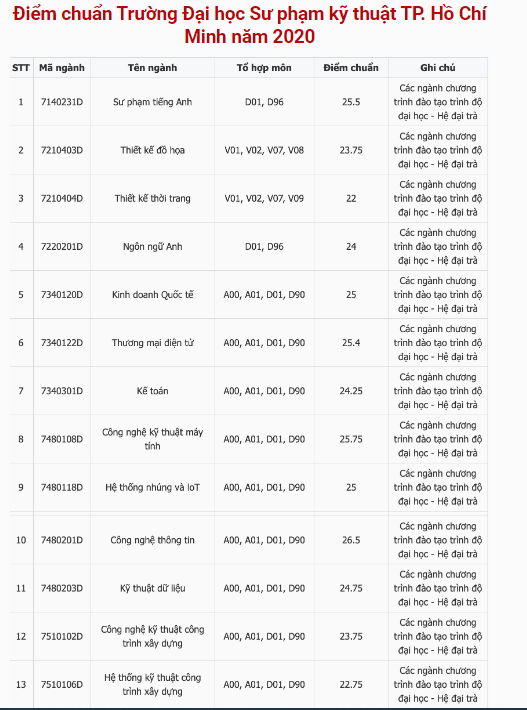 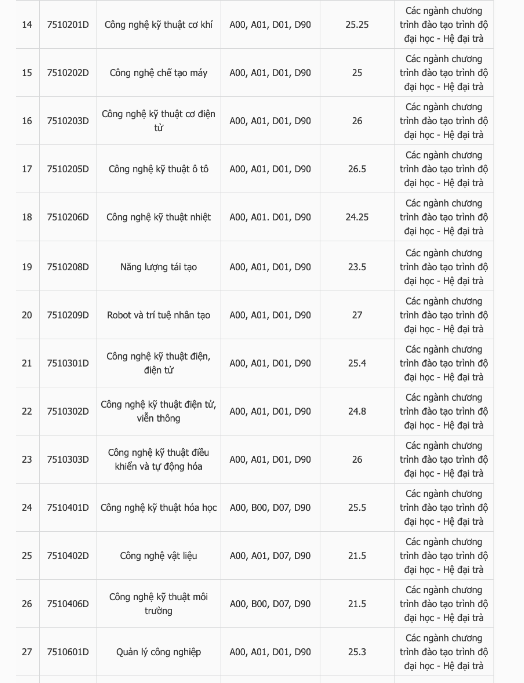 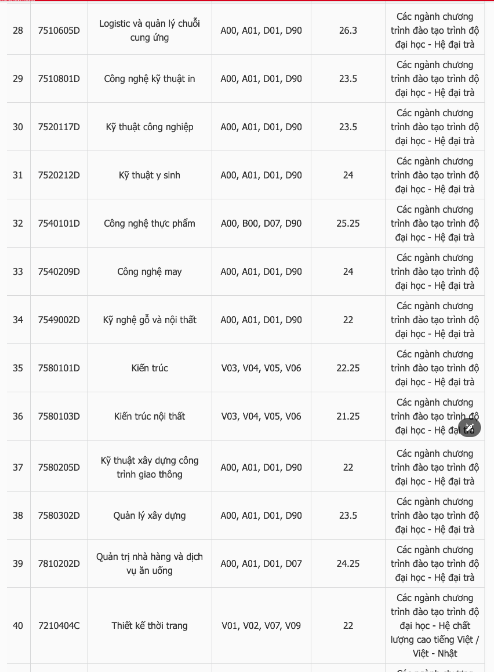 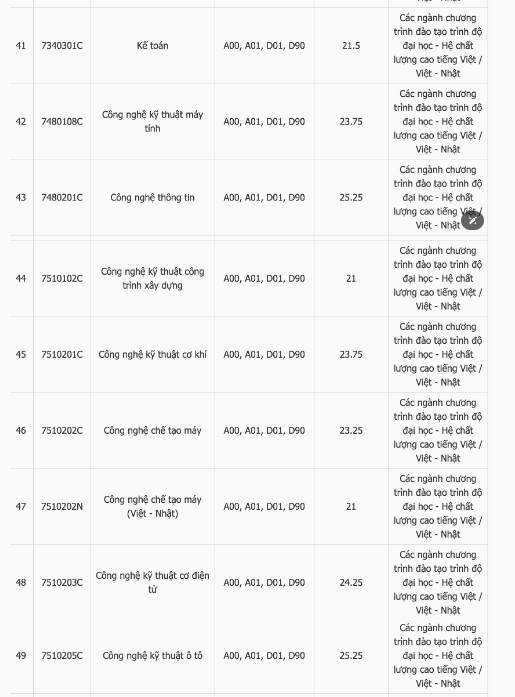 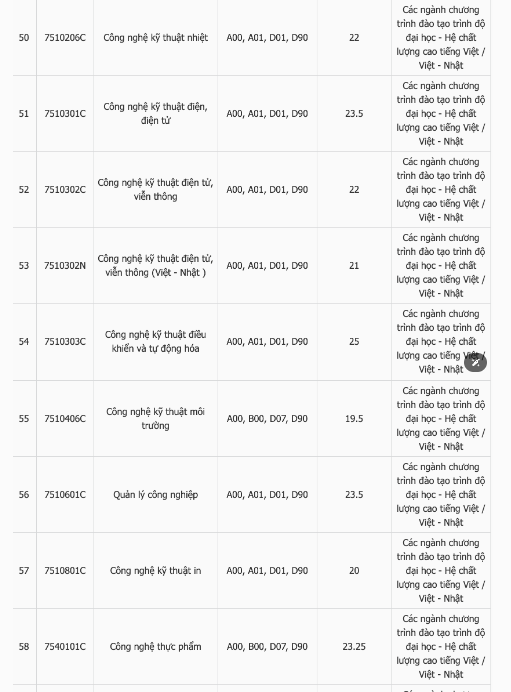 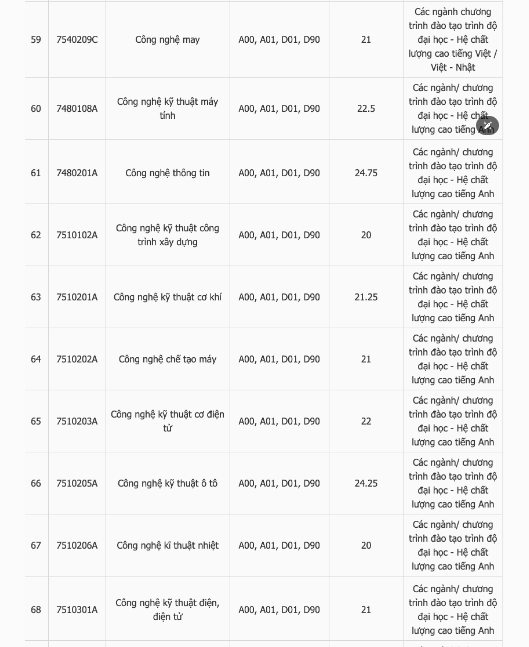 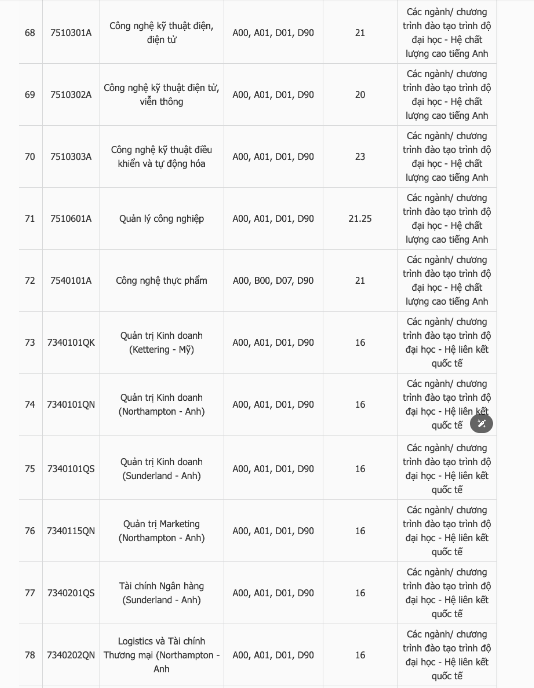 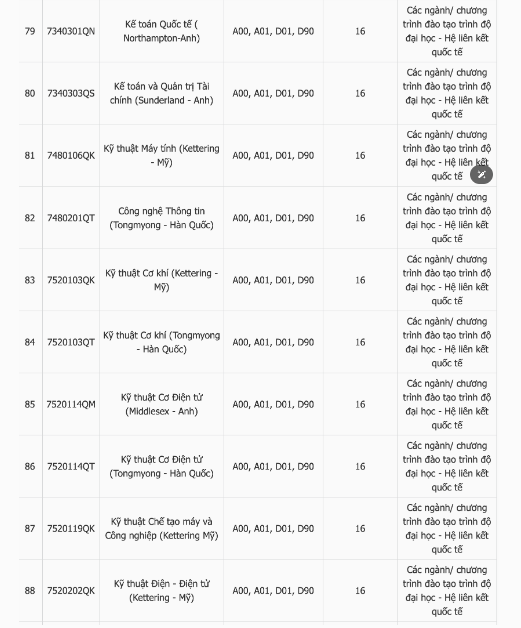 